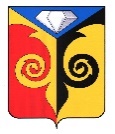 СОВЕТ ДЕПУТАТОВ  КУСИНСКОГО ГОРОДСКОГО ПОСЕЛЕНИЯЧелябинской областиРЕШЕНИЕ28.06.2023 № 13г. КусаО внесении изменений в решение Совета депутатов от 25.04.2018 г. №16 «О принятии регламента Совета депутатов Кусинского городского поселения»        На основании Федерального закона от  N 131-ФЗ «Об общих принципах организации местного самоуправления в Российской Федерации», Устава Кусинского городского поселения Совет депутатов Кусинского городского поселения РЕШАЕТ:Внести в Регламент Совета депутатов Кусинского городского поселения (с изменениями от 28.10.2020 г № 47, от 30.12.2020 № 66, от 23.06.2021 №32) следующие изменения:пункт 140 главы 13 раздела III исключить.пункт 184 главы 18 раздела III исключить.Настоящее решение вступает в силу после дня его принятия и подлежит размещению на официальном сайте Кусинского городского поселения.Председатель Совета депутатов   Кусинского городского поселения                                                     О.С. Чарина Внесение изменений в регламент Совета депутатов.Пункт 140 исключить 140. Допускается голосование депутата Совета путем заполнения опросного   листа до проведения заседания в связи с невозможностью присутствовать на заседании Совета по уважительным причинам. Уважительными причинами неучастия депутата в заседании являются:временная нетрудоспособность;командировка;очередной отпуск;    чрезвычайные и непредотвратимые при данных условияхобстоятельства (непреодолимая сила) или иные обстоятельства, не зависящие от воли депутата.Опросный лист депутат Совета вправе направить электронной почтой (скан-версия) либо по факсу. Результаты такого голосования оглашаются председателем на заседании Совета. Опросный лист прилагается к протоколу заседания. Пункт 184 исключить184. В   исключительных   случаях, для решения вопросов, не   терпящих   отлагательства, председатель может принять решение о принятии правового акта Совета депутатов путем опроса депутатов с закреплением их мнения в опросном листе, при этом количество опрошенных не может быть менее двух третей от установленной численности депутатов Совета. О принятых путем опроса правовых актах докладывается на очередном заседании Совета депутатов с включением их в повестку дня и протокол данного заседания.Опросный лист прилагается к соответствующему правовому акту Совета депутатов.Обоснование:Часть 1.1 статьи 35 Федерального закона № 131-ФЗ определяет правомочность заседания представительного органа муниципального образования и сроки его проведения. Заседание представительного органа – это собрание депутатов представительного органа муниципального образования по решению вопросов, входящих в его компетенцию. Заседание обладает высшей нормотворческой силой.Заседание представительного органа муниципального образования не может считаться правомочным, если на нем присутствует менее 50 процентов от числа избранных депутатов (ч. 1.1 ст. 35 Федерального закона №131-ФЗ). Данная норма должна быть закреплена в уставах муниципальных образований. Таким образом, определяется кворум представительного органа муниципального образования. Кворум - это установленное минимальное число депутатов представительного органа местного самоуправления, без присутствия которых заседание считается неправомочным разрешать вопросы.Указанные выше положения Федерального закона №131-ФЗ, а также назначение этого органа предусматривают личное присутствие депутатов на заседаниях, что исключает формы заочного (дистанционного) голосования. Таким образом, заседания должны проводиться исключительно в очной форме (дистанционное «присутствие» депутата на заседании с использованием средств видеоконференцсвязи, аудиоконференции или путем заполнения депутатом листа голосования в представительный орган муниципального образования не тождественны его фактическому присутствию на заседании).ВопросВозможно ли проведение заседания представительного органа муниципального образования в форме видеоконференц-связи, дистанционного или заочного заседания? Возможно ли голосование, проводимое при проведении таких заседаний, в том числе с использованием опросных листов? Возможно ли проведение заседаний постоянных комитетов и комиссий представительного органа в вышеуказанных формах (с применением голосования с использованием опросных листов)?ОтветЧасть 1.1 статьи 35 Федерального закона № 131-ФЗ определяет правомочность заседания представительного органа муниципального образования и сроки его проведения. Заседание представительного органа – это собрание депутатов представительного органа муниципального образования по решению вопросов, входящих в его компетенцию. Заседание обладает высшей нормотворческой силой.Заседание представительного органа муниципального образования не может считаться правомочным, если на нем присутствует менее 50 процентов от числа избранных депутатов (ч. 1.1 ст. 35 Федерального закона №131-ФЗ). Данная норма должна быть закреплена в уставах муниципальных образований. Таким образом, определяется кворум представительного органа муниципального образования. Кворум - это установленное минимальное число депутатов представительного органа местного самоуправления, без присутствия которых заседание считается неправомочным разрешать вопросы.Указанные выше положения Федерального закона №131-ФЗ, а также назначение этого органа предусматривают личное присутствие депутатов на заседаниях, что исключает формы заочного (дистанционного) голосования. Таким образом, заседания должны проводиться исключительно в очной форме (дистанционное «присутствие» депутата на заседании с использованием средств видеоконференцсвязи, аудиоконференции или путем заполнения депутатом листа голосования в представительный орган муниципального образования не тождественны его фактическому присутствию на заседании).Федеральный закон от 21 декабря 1994 г. № 68-ФЗ «О защите населения и территорий от чрезвычайных ситуаций природного и техногенного характера» (далее – Федеральный закон № 68-ФЗ) определяет общие для Российской Федерации организационно-правовые нормы в области защиты граждан Российской Федерации, иностранных граждан и лиц без гражданства, находящихся на территории Российской Федерации, всего земельного, водного, воздушного пространства в пределах Российской Федерации или его части, объектов производственного и социального назначения, а также окружающей среды от чрезвычайных ситуаций природного и техногенного характера.Ст. 11 Федерального закона № 68-ФЗ достаточно подробно прописаны полномочия органов местного самоуправления в области защиты населения и территорий от чрезвычайных ситуаций.При этом данным Федеральным законом не предусмотрено изменение порядка работы в сложившихся условиях указанных органов (в том числе возможности использования заочного (дистанционного) голосования на заседаниях представительных органов муниципальных образований).Учитывая, что в федеральном законодательстве соответствующих норм нет, представительные органы муниципальных образований не могут вносить в устав или в свой регламент норму, предусматривающую заочное (дистанционное) голосование на заседаниях представительного органа муниципального образования. Таким образом, заседание представительного органа муниципального образования, проводящееся в дистанционной форме с использованием средств видеоконференцсвязи, аудиоконференции и т.д. не может считаться правомочным.Вместе с тем следует отметить, что соответствующие изменения федерального законодательства, позволяющие проводить указанные заседания дистанционно, но исключительно в условии режима чрезвычайной ситуации, заслуживают внимания. Однако для того, чтобы они могли быть успешно реализованы на практике и не мешали органам местного самоуправления осуществлять возложенные на них полномочия, необходимо наличие хорошего технического оснащения представительных органов муниципальных образований. Поэтому, в случае внесения соответствующих изменений, следует особо оговорить, при каких условиях возможно проведение заседаний представительных органов муниципальных образований дистанционно. Кроме этого, в случае внесения изменений в Федеральный закон № 131-ФЗ, потребуется также внесение изменений в Федеральный закон № 68-ФЗ.Что касается возможности проведения заседаний постоянных комитетов и комиссий представительного органа с применением дистанционного голосования или с использованием опросных листов, то в федеральном законодательстве нет никаких ограничений, в каких формах эти заседания проводятся. Представляется, что регламентом представительного органа муниципального образования такие формы работы указанных комитетов и комиссий могут быть предусмотрены.Разъяснения по отдельным вопросам (duma.gov.ru)